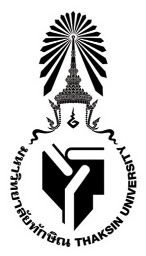 ที่ อว ๘๒๐๐/							         	        มหาวิทยาลัยทักษิณ 								         	        140  ตำบลเขารูปช้าง
 									        อำเภอเมืองสงขลา         จังหวัดสงขลา 90000                                วัน  เดือน  ปีเรื่องเรียนอ้างถึง (ถ้ามี)สิ่งที่ส่งมาด้วย (ถ้ามี)    	ภาคเหตุ ................................................................................................................................................................................................................................................................................................................................................................................................................................................................................................		ภาคความประสงค์...............................................................................................................................................................................................................................................................................................................................................................................................................................................................................................................................................................................................................................................................		ภาคสรุป..................................................................................................................................................................................................................................................................................................................            ขอแสดงความนับถือ๓ บรรทัด ( ๔ Enter)(ผู้ช่วยศาสตราจารย์นพดล  ศุกระกาญจน์)รองอธิการบดีฝ่ายบริหารและกิจการสภามหาวิทยาลัย ปฏิบัติหน้าที่แทนอธิการบดีมหาวิทยาลัยทักษิณสำนักงานมหาวิทยาลัยฝ่ายการคลังและบริหารสินทรัพย์โทร. 0 ๗๔๓๑ ๗๖๐๐ ต่อ xxxxไปรษณีย์อิเล็กทรอนิกส์ : tsu-finance@tsu.ac.th